Publicado en Sigüenza el 22/01/2024 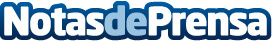 ADEL acercó a las empresas locales un Curso online gratuito sobre prevención del acoso laboralContó con 60 horas lectivas, a las que se añadieron dos más, de formación presencial. Comenzó el 16 de octubre y finalizó el 1 diciembre de 2023, con una sesión presencial de 2 horas
Datos de contacto:Javier BravoBravocomunicacion+34606411053Nota de prensa publicada en: https://www.notasdeprensa.es/adel-acerco-a-las-empresas-locales-un-curso Categorias: Nacional Castilla La Mancha Formación profesional Cursos http://www.notasdeprensa.es